					          			            ΕπείγονΠρος								            Αθήνα, 27/04/2020Προέδρους & Εκλέκτορες 				           		Α.Π.: Ιατρικών Συλλόγων της χώρας	Κοινοπ.:Επιστημονικές Ιατρικές ΕταιρείεςΕπαγγελματικές Ιατρικές ΕνώσειςΑγαπητές και αγαπητοί συνάδελφοι, Συνημμένα σας διαβιβάζουμε ενημέρωση που μας απέστειλε η Ευρωπαϊκή Ένωση Ειδικευμένων Ιατρών (UEMS) για τη διεξαγωγή διαδικτυακού σεμιναρίου (webinar) σχετικά με την πρόληψη και τον έλεγχο των λοιμώξεων εν μέσω Covid-19, «Infection Prevention and Control in the time of Covid-19». Το σεμινάριο θα πραγματοποιηθεί σε δύο μέρη, ως εξής:σήμερα Δευτέρα, 27 Απριλίου και ώρα 18.00 κεντρικής Ευρώπης (19.00 ώρα Ελλάδος)Πέμπτη, 30 Απριλίου 2020 και ώρα και ώρα 18.00 κεντρικής Ευρώπης (19.00 ώρα Ελλάδος) Σας επισυνάπτουμε το πρόγραμμα , στο οποίο αναγράφεται ο αντίστοιχος σύνδεσμος για τη συμμετοχή σας στο σεμινάριο. Το παρόν σας αποστέλλεται προς ενημέρωσή σας και με την παράκληση όπως ενημερώσετε τα μέλη της περιοχής ευθύνης σας.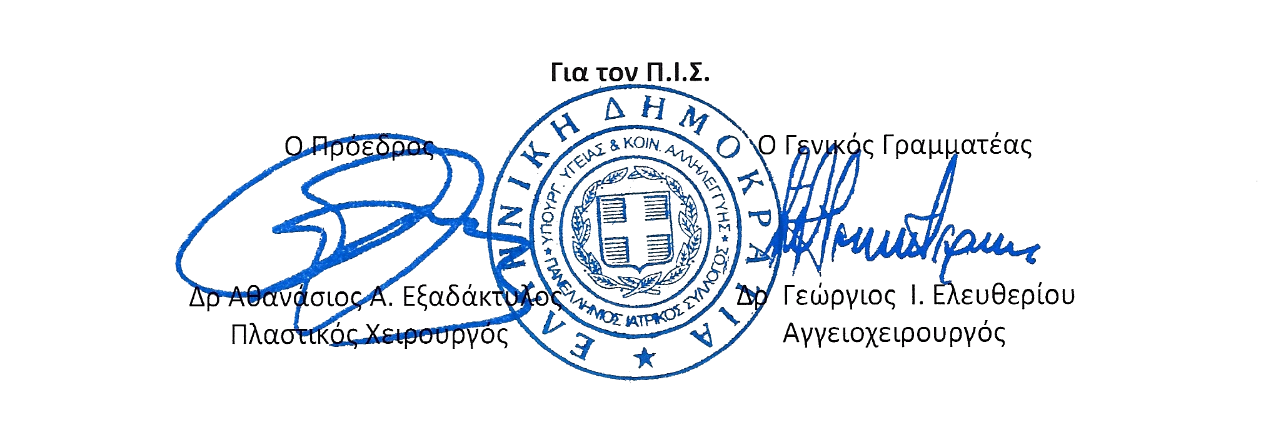 